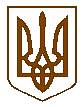 БУЧАНСЬКИЙ  МІСЬКИЙ   ГОЛОВАР О З П О Р Я Д Ж Е Н Н Я«_24_» _листопада_2015 р.  № 124/1Про внесення змін до розпорядженняміського голови № 90 від 22.07.2014 р.	З метою забезпечення належної роботи Бучанського міського штабу з питань координації надання допомоги військовослужбовцям, які беруть у часть в антитерористичній операції, їх сім»ям та іншим громадянам України, які перебувають в районі проведення антитерористичної операції та у зв»язку із кадровими змінамиРОЗПОРЯДЖАЮСЬ:Внести зміни до розпорядження міського голови № 90 від 22.07.2014 р. «Про утворення штабу з питань координації надання допомоги військовослужбовцям, які беруть у часть в антитерористичній операції, їх сім»ям та іншим громадянам України, які перебувають в районі проведення антитерористичної операції», а саме:- до складу Бучанського міського штабу (додаток 1);- до складу волонтерів міста (додаток 2), - та читати їх у новій редакції.2. Завідувачу загальним відділом повідомити нововведених членів штабу про їх участь у його роботі.3. Контроль за виконанням даного розпорядження покласти на керуючого справами, Сурай Г.В.	В.о.міського голови					Л.А.Матюшенко	Керуючий справами						Г.В.Сурай	Погоджено:	Завідувач юридичним відділом				І.В.НедашківськаДодаток 1до розпорядження міського головивід 24.11.2015 р. № 124/1СКЛАДБучанського міського штабу з питань координаціїнадання допомоги військовослужбовцям, які беруть участь в антитерористичній операції, їх сім»ям та іншим громадянам України, які перебувають в районі проведення антитерористичної операціїДодаток 2до розпорядження міського головивід 24.11.2015 р. № 124/1СКЛАДволонтерів міста, які надають гуманітарну допомогу військовослужбовцям, які беруть участь в антитерористичній операції, їх сім»ям та іншим громадянам України, які перебувають в районі проведення антитерористичної операціїКушнірчук Анатолій – керівник волонтерського руху містаБабич МиколаБабич ОксанаБабійчук НаталіяКозлова ТетянаОлексюк ВасильРоманенко МирославаЩербінін ВолодимирСемененко ОленаАндрущакевич МаріяСидоренко ОлександрХромова ОленаКуценко КирилКушнірчук ЮліяСевостьян МирославВолинко СергійЛеонтьєва ТетянаБудзяк Наталія Демура РоманКудин СергійПрисяжнюк ЮрійКрицкий МаксимПоляновська ВеронікаДемидко ДіанаЛозбин ВалеріяГащен АнастасіяСавенко ТетянаТимошенко ІринаАлексейчук ДенисКузнецов ДмитроЯворський БогданСпасибо КостянтинСурай Галина Вікторівна- керуючий справами, голова штабуАрхипенко Світлана Павлівна- начальник служби у справах дітей, заступник голови штабуРоманенко Оксана Валеріївна- в.о.завідувача організаційно-кадровим відділом, секретар штабуЧлени штабу:Члени штабу:Краснодемський Йосип Болеславович- голова Бучанської міської організації «Товариство Червоного Хреста України»Назаренко Ганна Василівна- в.о.начальника Управління праці та соціального захисту та захисту населення від наслідків Чорнобильської катастрофиФурса Олександр Іванович- заступник головного лікаря Бучанської міської поліклінікиКоваленко Сергій Миколайович- начальник відділу з питань надзвичайних ситуаційЛевчук Володимир Вікторович- головний спеціаліст юридичного відділуКушнірчук Анатолій ЮрійовичВійськовий капелан, Генеральний директор Місіонерського Товариства «Світове проголошення», керівник волонтерського руху